Образец бр. 16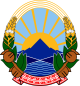 РЕПУБЛИКА СЕВЕРНА МАКЕДОНИЈАООУ ______________________________________________________________________ООШМесто, општина ____________________________________________________________Учебна година ____________________________________Школска годинаПЕДАГОШКА ЕВИДЕНЦИЈА ЗА ДОПОЛНИТЕЛНА НАСТАВАПЕДАГОШКА ЕВИДЕНЦИЈА О ДОПУНСКОЈ НАСТАВИНаставник_______________________________ДатумРАСПОРЕД  НА  ДОПОЛНИТЕЛНАТА НАСТАВАРАСПОРЕД ДОПУНСКЕ НАСТАВЕОСНОВНИ ПОДАТОЦИ ЗА ДОПОЛНИТЕЛНАТА НАСТАВАОСНОВНИ ПОДАЦИ О ДОПУНСКОЈ НАСТАВИстр. 1ГОДИШЕН ПЛАН И ПРОГРАМА НА ДОПОЛНИТЕЛНАТА НАСТАВАГОДИШЊИ ПЛАН И ПРОГРАМ ДОПУНСКЕ НАСТАВЕстр. 2ЕВИДЕНЦИЈА НА РЕАЛИЗИРАНИТЕ ЧАСОВИ НА ДОПОЛНИТЕЛНАТАНАСТАВАЕВИДЕНЦИЈА РЕАЛИЗОВАНИХ ЧАСОВА ДОПУНСКЕ НАСТАВЕ1СПИСОК НА УЧЕНИЦИТЕ ВКЛУЧЕНИ ВО ДОПОЛНИТЕЛНАТА АКТИВНОСТ И ПРЕГЛЕД НА НИВНАТА РЕДОВНОСТСПИСАК УЧЕНИКА УКЉУЧЕНИХ У ДОПУНСКУ АКТИВНОСТ И ПРЕГЛЕД ЊИХОВЕ РЕДОВНОСТИстр. 4СЛЕДЕЊЕ И ПРОЦЕНКА НА ПОСТИГАЊАТА НА УЧЕНИКОТ/УЧЕНИЧКАТА ВО ДОПОЛНИТЕЛНАТА НАСТАВАПРАЋЕЊЕ И ПРОЦЕНА ПОСТИГНУЋА УЧЕНИКА/УЧЕНИЦЕ У ДОПУНСКОЈ НАСТАВИАНАЛИЗА  НА  УСПЕШНОСТА  НА ДОПОЛНИТЕЛНАТА НАСТАВА(општо: заклучоци, реализираност на поставените цели, предлози за подобрување итн.)АНАЛИЗА УСПЕШНОСТИ ДОПУНСКЕ НАСТАВЕ(опште: закључци, реализованост постављених циљева, предлози за побољшање итд.)стр. 6Временски периодод ______________ год.до ______________ год.Број на планирани часови неделатаБрој планираних часова недељноПредвиден/и ден/денови во неделатаПредвиђен/и дан/дани у недељиВреме во текот на денотВреме у току данаНаставен предметНаставни предметПланиран број на ученициПланирани број ученикаВременски период Општа целОпшти циљРезултати од учењетоРезултати учењаНачин на реализацијаНачин реализацијеНачин на вреднувањеНачин вредновањаНачин на користење на резултатитеНачин коришћења резултата Потребни средства/ресурсиПотребна средства/ресурсиРед. бр.Резултати од дополнителна наставаРезултати допунске наставеБрој на планиран/и час/часовиБрој планираног/их часа/часоваДатум/и за реализацијаДатум/и реализацијеИме и презиме на учениците кои треба да присуствуваат и во која паралелка се запишаниИме и презиме ученика који треба да присуствују и у ком одељењу су уписаниРед.бр.ДатумЧас на дополнителна настава – содржинаЧас допунске наставе – садржајЗабелешка(дали се одржани часовите, причина за неодржување, ако се презакажани- за кој датум)Напомена(да ли су часови одржани, разлог за неодржавање, ако су одложени – навести за који датум)Ред. бр.Име и презиме на ученикот/ученичкатаИме и презиме ученика/ученицеПаралелка во која е запишан/а ученикот/ученичкатаОдељење у коме је уписан/а ученик/ученицаИзостаноциИзостанциИзостаноциИзостанциИзостаноциИзостанциИзостаноциИзостанциИзостаноциИзостанциИзостаноциИзостанциВкупно изостаноци на ученикот/ученичкатаУкупни  изостанци ученика/ученицеРед.бр.Име и презиме на ученикот/ученичкатаИме и презиме ученика/ученицеПаралелка во која е запишан/а ученикот/ученичкатаОдељење у коме је уписан/а ученик/ученицаБЕЛЕШКИ(постигнати резултати, препораки за натамошна потреба од дополнителна настава итн.)НАПОМЕНЕ(постигнути резултати, препоруке за даљу потребу за допунском наставом итд.)Статистички податоци за дополнителната наставаСтатистички подаци о допунској наставиСтатистички податоци за дополнителната наставаСтатистички подаци о допунској наставиСтатистички податоци за дополнителната наставаСтатистички подаци о допунској наставиСтатистички податоци за дополнителната наставаСтатистички подаци о допунској наставиСтатистички податоци за дополнителната наставаСтатистички подаци о допунској наставиСтатистички податоци за дополнителната наставаСтатистички подаци о допунској наставиСтатистички податоци за дополнителната наставаСтатистички подаци о допунској наставиУченициУченициУченициУченициГодишен план и програма на дополнителната наставаГодишњи план и програмдопунске наставеГодишен план и програма на дополнителната наставаГодишњи план и програмдопунске наставеГодишен план и програма на дополнителната наставаГодишњи план и програмдопунске наставеМашкиМушкиЖенскиВкупноУкупноПланираноРеализираноРеализованоНереализираноНереализованоПланирани ученици за дополнителна наставаПланирани ученици за допунску наставуПосетилеСледили 